TSP (2016-17)Forty six KVKs of ICAR-ATARI, Kolkata were selected for this scheme during the year 2016-17. A total of Rs. 610 lakh was earmarked during the period for selected KVKs of this Zone. To uplift the livelihood of tribal people, KVKs under ICAR-ATARI, Kolkata conducted various agricultural and allied sectoral activities including agricultural farming, horticulture, animal husbandry, fish production, vocational training etc.throughout the year for providing direct benefit to the individual or families belonging to schedule tribes. During the period under report, KVKs of this Zone created 3087 number of assets in the form of sprayer, weeder, agro-shed net, ridge maker, maize sheller, sickle, khurpi, seed bin/ drum, drip irritation kits, chaff cutter, poultry feeder and drinker, pheromone trap, water tank etc. for the tribal people in the concerned district. The KVKs conducted 172 on-farm-trials (OFT) for 52 technologies and also conducted 3422 front line demonstrations (FLD). The KVK scientists trained about 1.14 lakh tribes including youths, farmers, farm women and extension personnel. A total of 1.94 lakh tribal farmers participated in different extension activities.  In addition, tribal KVKs under this Zone produced 305.44 tonnes various seeds, 8.50 lakh planting materials and 7.30 lakh livestock strains and fish fingerlings in the tribal areas.About 0.18 lakh farmers tested their soil/  water/ plant/ manure samples from their district KVKs and more than 12 lakh farmers were benefitted by getting farm related SMSs.Fund outlay and achievements of Tribal Sub Plan during 2016-17StateFund allotted during 2016-17 (Rs. in lakh)Achievements in different activities during 2016-17Achievements in different activities during 2016-17A&N Islands40.82Asset creation (Sprayer, ridge maker, pump set, weeder etc.) (Number)3087Bihar8.00On-farm trials (Number)172Jharkhand501.18Frontline demonstrations (Number)3422West Bengal60.00Farmers’ trained (in lakh)1.0750Total610.00Extension personnel trained (in lakh)0.0672Total610.00Participants in extension activities (in lakh)1.9446Total610.00Seed production (in tonnes)305.44Total610.00Planting material production (in lakh)8.49576Total610.00Livestock strains and fingerlings production (in lakh)7.2982Total610.00Soil, water, plant, manures samples testing (in lakh)0.1822Total610.00Provision of mobile agro-advisory to farmers (in lakh)12.20Total610.00Others (Number of programmes like Swachha Bharat Abhiyaan, Agriculture knowledge in rural school, International AdivasiDiwas, Planting material distribution, Vaccination camp etc.)846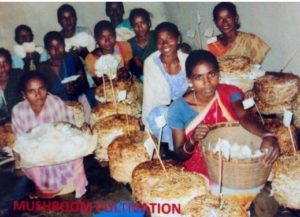 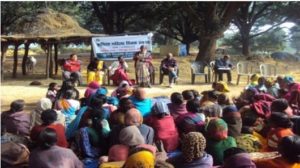 